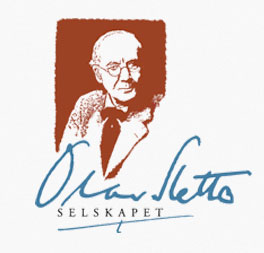 STYREMØTER I OLAV SLETTO SELSKAPET STYREMØTER I OLAV SLETTO SELSKAPET STYREMØTER I OLAV SLETTO SELSKAPET Dato/tid/stadDagsorden/vedtakAnsvar oppfølging12.10.12 Hovet
kl. 18-2130Handlingsplan/strategidokument for OS – Britt-Mari legg fram utkastPER 8 med rettingar og merknader frå språkkonsulent,  datert 28.8.12. Vidare arbeid.Britt-Mari Sletto melder seg inhabil i det vidare arbeid med illustratør.Illustrasjonar til PER – attendemelding på brev til tre illustratørar, datert 23.7.12, med frist omkring 1. oktober. Val av illustratør – vidare prosess. Moment: Søknad om midler til den vidare prosess med bokmanuset.  Aktivitetar 2012 – idear:-Arrangere møte med tema rettsutviklinga for lausungar/vaksne si stigmatisering av ungar og oppvekst i ”uodda” kår.  Mogleg samarbeid med Hol historielag.Tilstades: Britt-Mari Sletto, Kåre Olav Solhjell og Eva Almhjell (møteleiar og referent).Tilstades: Britt-Mari Sletto, Kåre Olav Solhjell og Eva Almhjell (møteleiar og referent).Tilstades: Britt-Mari Sletto, Kåre Olav Solhjell og Eva Almhjell (møteleiar og referent).